9 WRITING OPENERS9 WRITING OPENERS9 WRITING OPENERS9 WRITING OPENERSOpen with dialogueStart a conversation between two charactersOpen by describing a character or settingUse adjective, paired adjectives, similes and powerful verbsOpen by describing a character or settingUse adjective, paired adjectives, similes and powerful verbsOpen with a questionAsk the reader a questionOpen with a quotation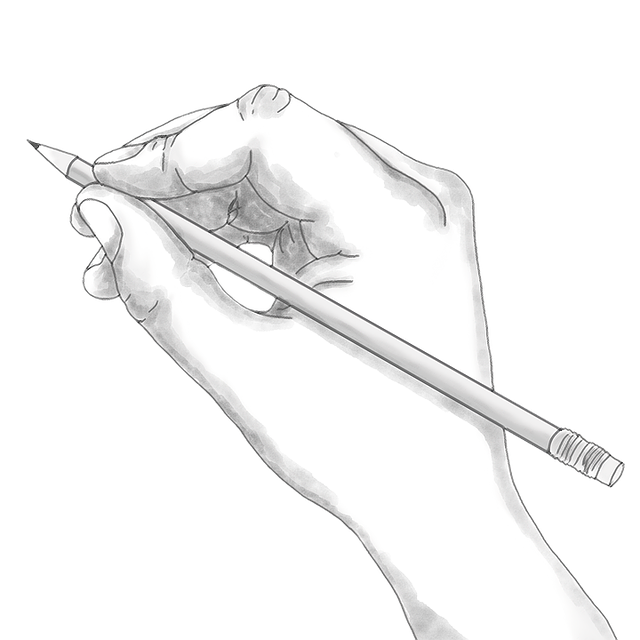 Open with a riddle or humourOpen with a soundUse onomatopoeiaOpen with a bold statement or factOpen with how you felt or a feelingOpen with how you felt or a feelingOpen with a personal experienceOpen with a personal experience